Request for Quotation for goods and services for Air Traffic and Navigation ServicesBIDDING STRUCTURESECTION A: INTRODUCTION AND SCOPE OF WORKINTRODUCTIONAir Traffic and Navigation Services SOC Limited (ATNS) provides air traffic, navigation, training and associated services within South Africa and a large part of the Southern Indian and Atlantic Ocean, comprising approximately 6% of the world’s airspace.ATNS operates from nine ACSA and 12 other aerodromes. As a globally competitive employer of choice, ATNS is committed to diversity and has achieved ranking within the top 10 companies in South Africa with regards to female representation at executive levels.SCOPE OF WORKThe project calls for the suitable service provider to supply and deliver petrol and consumbales at Cape Town International Airport (FACT).SUMMARY OF REQUIREMENTSThe table below is a summary of the stationery requiredTable 1: shows the summary of the requirementsVALIDITY PERIODThe proposal provided to ATNS in terms of this request for quotations will be valid for a period of 60 days from the date of submission except for the Tax and B-BBEE certificates which must still be valid at the time of award.Should there be a need to request extension of the finalisation of the award of the RFQ, the bidders will be duly informed, and the priced proposal will remain valid for the amended duration. Procedures For Submitting QuotationsThe closing date and time for submitting quotations is 15 March 2024 @ 10h00, CAT.All prospective bidders must send their bid/RFQ response submissions to ATNS before or on the closing date and time.Bidders must email a soft copy of their proposal to: RFQs@atns.co.za  and copy (cc) moletem@atns.co.za SECTION B: BID EVALUATION PROCESSBid Evaluation ProcessThe bid evaluation process for this RFQ will be conducted in two (2) distinct stages as follows:Stage 1: Required Returnable and  Administrative RequirementsAll prospective bidders must comply with the following administrative requirement:Must be registered on the National Treasury CSD (Central Supplier database): A full report must be submitted. Completed ATNS Pricing Schedule.Tax clearance certificate and Pin, bank confirmation letter, BEE certificate or sworn affidavit, and CIPC registration documentsIf the Bidder failed to comply with any of the administrative requirements, or if ATNS is unable to verify whether the requirements are met, then ATNS reserves the right to-Reject the bid and not evaluate it, or Accept the bid for evaluation, on condition that the Bidder must submit within 7 (seven) days any supplementary information to achieve full compliance, provided that the supplementary information is administrative and not substantive in natureStage 2: Price and Specific GoalsThe 80/20 preference points system will be utilised for this RFQ. This preference points system is for the acquisition of goods or services with a Rand value up to R50 million as follows:ANNEXURE B: PRICING SCHEDULES.This section provides the tenderer with guidelines and requirements regarding the completion of the Price Schedule.All Prices must be quoted in South African Rand, exclusive of VATTo facilitate like-for-like comparison, bidders must submit pricing strictly in accordance with this price schedule and not utilise a different format. Deviation from this pricing schedule will result in a bid being disqualified.Provide quoted prices which is inclusive of all items (preparation, material, labour and transport costs).The bidder will be required to submit their product sheet NB: The pricing schedule must be fully completed (100%) and submitted. Failure to comply with this instruction will result in the bid being disqualified.ANNEXTURE C: CONTROL CENTRE UNITS ADDRESSES NAME OF THE COMPANY……………………………………………………………………………DESIGNATION…………………………………………………………………………………………SIGNATURE…………………………………………………………………………………………….CSD NUMBER………………………………………………………………………………………….PREFERENTIAL PROCUREMENT REFORM:The Preferential Procurement Regulations, 2022 pertaining to the Preferential Procurement Policy Framework Act, Act No 5 of 2000.ATNS Preferential Procurement (PP) requirements as per the ATNS Supply Chain Management Policy, states that ATNS shall deal with suppliers in accordance with the ATNS specific goals. The application of the specific goals will be per request, per tender up to the maximum points as per the applicable pricing formula, the 80/20 system.Suppliers not meeting the requirements of the Preferential Procurement are required to clearly identify any possible teaming arrangement which could be established with South African B-BBEE compliant enterprises Any workable plan to train and promote black businesses or individuals through meaningful participation in this project will be considered favorably by the Company during the Tender evaluation process.Partnership must be in the form of Joint Venture Agreement or Consortium Agreement between compliant B-BBEE and non-B-BBEE Organisation/or foreign supplier in order to meet the policy requirements. All responsive tender offers shall be evaluated in terms of Price and ATNS specific goals. The 80/20 Preference Point System shall be applicable in accordance with the Preferential Procurement Framework Act (No.5) of 2000.THE EVALUATION OF THE RFQ:The bidder must qualify for each stage to be eligible to proceed to the next stage of the evaluation.STAGE 1: ADMINISTRATIVE PRE-QUALIFICATION REQUIREMENTSThe bidder must comply with ALL of the bid pre-qualification requirements in order for the bid to be accepted for evaluation.If the Bidder failed to comply with any of the administrative pre-qualification requirements, or if ATNS is unable to verify whether the pre-qualification requirements are met, then ATNS reserves the right to-Reject the bid and not evaluate it, orAccept the bid for evaluation, on condition that the Bidder must submit within 7 (seven) days any supplementary information to achieve full compliance, provided that the supplementary information is administrative and not substantive in nature.STAGE 2: PRICE AND ATNS SPECIFIC GOALS: Evaluation for Price and ATNS specific goalsQuotations will be evaluated in terms of the ATNS’ Procurement Policies and Procedures using the 80:20 point system. 80 points will be awarded for price and 20 points for ATNS specific goals claimed. B-BBEE rating certificates are applicable, and points will be allocated in terms of the ATNS specific goals as indicated in the table below. Bidders must submit valid B-BBEE Certificates, requested declarations, utility statements and any other supporting information that may be required to claim ATNS specific goals.Note to tenderers: The tenderer must indicate how they claim points for each preference point system in the provided SBD 6.1 attached.This RFQ will be evaluated according to the above on ATNS specific goals. Failure to submit supporting documents may result to a bidder being allocated zero (0) points. Bidders are required to claim ATNS specific goals in the provided SBD 6.1 attached.CONTRACT TERMSWhilst ATNS have taken every reasonable step to ensure the accuracy of this brief, the Company accepts no liability in relation to the accuracy of any representations made. Tenderer should accept that their tender response is on the basis and reliance of its own judgment and information. ATNS reserves the right to vary the scope and terms as described in this document. If any variation does take place tenderer will be advised as soon as possible in writing.The successful tenderer will be engaged subject to acceptance of a contract containing the standard Terms and Conditions as given. The contract contains standard clauses including a retention clause for non-satisfactory completion, breach of contract and confidentiality clauses and a requirement for the tenderer to have adequate professional indemnity insurance. All Tenderers must bear in mind that if circumstances dictate, ATNS reserves its right to withdraw from any commitments that will be entered into within this statement of work.All designs and documentation submitted by the tenderer will be treated as confidential.ATNS reserves the right to reject, withdraw or cancel any or all Proposals/Tenders, to undertake discussions with one or more Tenderers and to accept that tender or modified tender which in its sole judgment, will be most advantageous to the Company, price and other evaluation factors having been considered. 					SBD 1PART AINVITATION TO BIDSBD 1PART BTERMS AND CONDITIONS FOR BIDDINGNB: FAILURE TO PROVIDE / OR COMPLY WITH ANY OF THE ABOVE PARTICULARS MAY RENDER THEBID INVALID.SIGNATURE OF BIDDER:					……………………………………………CAPACITY UNDER WHICH THIS BID IS SIGNED:		……………………………………………(Proof of authority must be submitted e.g., company resolution)DATE.						…………………………………………..	SBD 4BIDDER’S DISCLOSUREPURPOSE OF THE FORMAny person (natural or juristic) may make an offer or offers in terms of this invitation to bid. In line with the principles of transparency, accountability, impartiality, and ethics as enshrined in the Constitution of the Republic of South Africa and further expressed in various pieces of legislation, it is required for the bidder to make this declaration in respect of the details required hereunder.Where a person/s are listed in the Register for Tender Defaulters and / or the List of Restricted Suppliers, that person will automatically be disqualified from the bid process. Bidder’s declaration2.1 	Is the bidder, or any of its directors / trustees / shareholders / members / partners or any person having a controlling interest in the enterprise, 	employed by the state?						YES/NO	2.1.1	If so, furnish particulars of the names, individual identity numbers, and, if applicable, state employee numbers of sole proprietor/ directors / trustees / shareholders / members/ partners or any person having a controlling interest in the enterprise, in table below.2.2	Do you, or any person connected with the bidder, have a relationship with any person who is employed by the procuring institution? YES/NO					                                          2.2.1     If so, furnish particulars:…………………………………………………………………………………………………………………………………………………………………………2.3 	Does the bidder or any of its directors / trustees / shareholders / members / partners or any person having a controlling interest in the enterprise have any interest in any other related enterprise whether or not they are bidding for this contract?				YES/NOIf so, furnish particulars:…………………………………………………………………………….…………………………………………………………………………….DECLARATIONI, the undersigned, (name)……………………………………………………………………. in submitting the accompanying bid, do hereby make the following statements that I certify to be true and complete in every respect:3.1 	I have read and I understand the contents of this disclosure;3.2	I understand that the accompanying bid will be disqualified if this disclosure is found not to be true and complete in every respect;3.3 	The bidder has arrived at the accompanying bid independently from, and without consultation, communication, agreement or arrangement with any competitor. However, communication between partners in a joint venture or consortium will not be construed as collusive bidding.3.4 	In addition, there have been no consultations, communications, agreements or arrangements with any competitor regarding the quality, quantity, specifications, prices, including methods, factors or formulas used to calculate prices, market allocation, the intention or decision to submit or not to submit the bid, bidding with the intention not to win the bid and conditions or delivery particulars of the products or services to which this bid invitation relates.3.4	The terms of the accompanying bid have not been, and will not be, disclosed by the bidder, directly or indirectly, to any competitor, prior to the date and time of the official bid opening or of the awarding of the contract.3.5 	There have been no consultations, communications, agreements or arrangements made by the bidder with any official of the procuring institution in relation to this procurement process prior to and during the bidding process except to provide clarification on the bid submitted where so required by the institution; and the bidder was not involved in the drafting of the specifications or terms of reference for this bid.I am aware that, in addition and without prejudice to any other remedy provided to combat any restrictive practices related to bids and contracts, bids that are suspicious will be reported to the Competition Commission for investigation and possible imposition of administrative penalties in terms of section 59 of the Competition Act No 89 of 1998 and or may be reported to the National Prosecuting Authority (NPA) for criminal investigation and or may be restricted from conducting business with the public sector for a period not exceeding ten (10) years in terms of the Prevention and Combating of Corrupt Activities Act No 12 of 2004 or any other applicable legislation.I CERTIFY THAT THE INFORMATION FURNISHED IN PARAGRAPHS 1, 2 and 3 ABOVE IS CORRECT. I ACCEPT THAT THE STATE MAY REJECT THE BID OR ACT AGAINST ME IN TERMS OF PARAGRAPH 6 OF PFMA SCM INSTRUCTION 03 OF 2021/22 ON PREVENTING AND COMBATING ABUSE IN THE SUPPLY CHAIN MANAGEMENT SYSTEM SHOULD THIS DECLARATION PROVE TO BE FALSE.  ………………………………	 ..…………………………………………… 		Signature	                          Date………………………………	………………………………………………	Position 	Name of bidder				SBD 6.1PREFERENCE POINTS CLAIM FORM IN TERMS OF THE PREFERENTIAL PROCUREMENT REGULATIONS 2022This preference form must form part of all tenders invited.  It contains general information and serves as a claim form for preference points for specific goals. NB:	BEFORE COMPLETING THIS FORM, TENDERERS MUST STUDY THE GENERAL CONDITIONS, DEFINITIONS AND DIRECTIVES APPLICABLE IN RESPECT OF THE TENDER AND PREFERENTIAL PROCUREMENT REGULATIONS, 2022GENERAL CONDITIONSThe following preference point systems are applicable to invitations to tender:the 80/20 system for requirements with a Rand value of up to R50 000 000 (all applicable taxes included); and the 90/10 system for requirements with a Rand value above R50 000 000 (all applicable taxes included).To be completed by the organ of stateThe applicable preference point system for this tender is the 80/20 preference point system.Points for this tender (even in the case of a tender for income-generating contracts) shall be awarded for: Price; andSpecific Goals.To be completed by the organ of state:The maximum points for this tender are allocated as follows:Failure on the part of a tenderer to submit proof or documentation required in terms of this tender to claim points for specific goals with the tender, will be interpreted to mean that preference points for specific goals are not claimed.The organ of state reserves the right to require of a tenderer, either before a tender is adjudicated or at any time subsequently, to substantiate any claim in regard to preferences, in any manner required by the organ of state.DEFINITIONS “tender” means a written offer in the form determined by an organ of state in response to an invitation to provide goods or services through price quotations, competitive tendering process or any other method envisaged in legislation; “price” means an amount of money tendered for goods or services, and includes all applicable taxes less all unconditional discounts; “rand value” means the total estimated value of a contract in Rand, calculated at the time of bid invitation, and includes all applicable taxes; “tender for income-generating contracts” means a written offer in the form determined by an organ of state in response to an invitation for the origination of income-generating contracts through any method envisaged in legislation that will result in a legal agreement between the organ of state and a third party that produces revenue for the organ of state, and includes, but is not limited to, leasing and disposal of assets and concession contracts, excluding direct sales and disposal of assets through public auctions; and “the Act” means the Preferential Procurement Policy Framework Act, 2000 (Act No. 5 of 2000).  FORMULAE FOR PROCUREMENT OF GOODS AND SERVICESPOINTS AWARDED FOR PRICE3.1.1   THE 80/20 OR 90/10 PREFERENCE POINT SYSTEMS 	A maximum of 80 or 90 points is allocated for price on the following basis:		80/20	or	90/10			or		Where	Ps	=	Points scored for price of tender under consideration	Pt	=	Price of tender under consideration	Pmin	=	Price of lowest acceptable tenderFORMULAE FOR DISPOSAL OR LEASING OF STATE ASSETS AND INCOME GENERATING PROCUREMENTPOINTS AWARDED FOR PRICEA maximum of 80 or 90 points is allocated for price on the following basis:		            80/20	               or	            90/10			or	             Where	Ps	=	Points scored for price of tender under consideration	Pt	=	Price of tender under consideration	Pmax	=	Price of highest acceptable tenderPOINTS AWARDED FOR SPECIFIC GOALS In terms of Regulation 4(2); 5(2); 6(2) and 7(2) of the Preferential Procurement Regulations, preference points must be awarded for specific goals stated in the tender. For the purposes of this tender the tenderer will be allocated points based on the goals stated in table 1 below as may be supported by proof/ documentation stated in the conditions of this tender: In cases where organs of state intend to use Regulation 3(2) of the Regulations, which states that, if it is unclear whether the 80/20 or 90/10 preference point system applies, an organ of state must, in the tender documents, stipulate in the case of— an invitation for tender for income-generating contracts, that either the 80/20 or 90/10 preference point system will apply and that the highest acceptable tender will be used to determine the applicable preference point system; orany other invitation for tender, that either the 80/20 or 90/10 preference point system will apply and that the lowest acceptable tender will be used to determine the applicable preference point system,  then the organ of state must indicate the points allocated for specific goals for both the 90/10 and 80/20 preference point system. Table 1: Specific goals for the tender and points claimed are indicated per the table below. Note to tenderers: The tenderer must indicate how they claim points for each preference point system.)  	DECLARATION WITH REGARD TO COMPANY/FIRMName of company/firm…………………………………………………………………….Company registration number: …………………………………………………………...TYPE OF COMPANY/ FIRM	Partnership/Joint Venture / Consortium	One-person business/sole propriety	Close corporation	Public Company	Personal Liability Company	(Pty) Limited 	Non-Profit Company	State Owned Company[Tick applicable box]I, the undersigned, who is duly authorised to do so on behalf of the company/firm, certify that the points claimed, based on the specific goals as advised in the tender, qualifies the company/ firm for the preference(s) shown and I acknowledge that:The information furnished is true and correct;The preference points claimed are in accordance with the General Conditions as indicated in paragraph 1 of this form;In the event of a contract being awarded as a result of points claimed as shown in paragraphs 1.4 and 4.2, the contractor may be required to furnish documentary proof to the satisfaction of the organ of state that the claims are correct; If the specific goals have been claimed or obtained on a fraudulent basis or any of the conditions of contract have not been fulfilled, the organ of state may, in addition to any other remedy it may have –disqualify the person from the tendering process;recover costs, losses or damages it has incurred or suffered as a result of that person’s conduct;cancel the contract and claim any damages which it has suffered as a result of having to make less favourable arrangements due to such cancellation;recommend that the tenderer or contractor, its shareholders and directors, or only the shareholders and directors who acted on a fraudulent basis, be restricted from obtaining business from any organ of state for a period not exceeding 10 years, after the audi alteram partem (hear the other side) rule has been applied; andforward the matter for criminal prosecution, if deemed necessary.PROTECTION OF PERSONAL INFORMATION The Service Provider shall ensure that its employees, representatives and officers, comply with the provisions of the Protection of Personal Information Act, 2013 (“POPIA”) and all other applicable data protection laws and, without limitation to the aforegoing, shall ensure the security and confidentiality of all Personal Information processed by that Party is in accordance with POPIA and all other applicable data protection laws.The Service Provider must only process personal information of the Company and third parties on behalf of the Company, with the Company’s knowledge or authorisation, treat such information which comes to their knowledge as confidential and must not disclose it unless required by law or in the course of the proper performance of the Service Provider’s duties. The Service Provider must comply with the responsible party’s obligations in clause section 19 of POPIA. Where the Service Provider, its agents, subcontractors, officers, directors, shareholders, representatives, or employees has/have access to any Personal Information held by the Company for any reason in connection with this Agreement or is/are supplied with or otherwise provided with Personal Information by the Company or on behalf of the Company for any purpose, or are supplied with or otherwise provided with Personal Information relating to the Services, the Service Provider shall:process such Personal Information only for purposes of performing its/their obligations under this Agreement and shall not otherwise modify, amend or alter the contents of such Personal Information or disclose or permit the disclosure of such Personal Information to any third party, unless specifically authorised to do so by the Company or as required by law or any regulatory authority, and shall take all such steps as may be necessary to protect and safeguard such Personal Information.without prejudice to the generality of the foregoing, ensure that appropriate, reasonable technical and organisational measures shall be taken by it/them to prevent –the unauthorised or unlawful processing of such Personal Information; and the accidental loss or destruction of, or damage to, such Personal Information; and promptly notify the Company when it becomes aware of any unauthorised, unlawful or dishonest conduct or activities, or any breach of the terms of this Agreement relating to Personal Information.The Service Provider shall be liable for all claims, demands, actions, costs, expenses (including but not limited to reasonable legal costs and disbursements), fines, losses and damages arising from or incurred by reason of any wrongful processing of any Personal Information by the Service Provider (including its agents, subcontractors, officers, representatives or employees) for any breach of its obligations or warranties in terms of clause. Both Parties will comply with their obligations under POPIA in relation to personal information for which they are the responsible party. The Service Provider must notify the Company immediately where there are reasonable grounds to believe that personal information has been accessed or acquired by any unauthorised person (Data Breach) and must assist the Company, at its own cost: a) with any investigation or notice to the Regulator or data subjects that the Company may make in relation to a Data Breach; and b) in responding to any directions by the Regulator to publicise the Data Breach, including assisting the Company to make public announcements if required. The Service Provider indemnifies the Company against any civil or criminal action or administrative fine or other penalty or loss as a result of the Service Provider’s breach of this clause. POPIA CONSENT The Service Provider, by submitting its proposal/ quotation, consents to the use of his/her personal information contained therein and confirms that:The information is voluntarily supplied, without undue influence from any party; andThe information is necessary for the purposes of the engagement with ATNS.The tenderer acknowledges that he /she is aware of his/her right to:Access the information at any reasonable time for the purposes of rectification thereof.Object to the processing of the information.Lodge a complaint with the Information Regulator. RFQ REFERENCE NUMBER:ATNS/FACT/RFQ011/2023/2024/Petrol and ConsumablesISSUE DATE:08 March 2024CLOSING DATE:15 March 2024CLOSING TIME:10h00, CATCOMPULSORY BRIEFING SESSION:N/AQUOTATION VALIDITY PERIOD:60 DaysDESCRIPTION:APPOINTMENT OF A SUITABLE SERVICE PROVIDER TO SUPPLY AND DELIVER PETROL AND CONSUMBALES AT CAPE TOWN INTERNATIONAL AIRPORT FACTRFQ DOCUMENTS MAY BE ADDRESED TO:Procurement Officer: Molete Makhutle Email address:  RFQs@atns.co.zaNB: Please note our emails can only receive documents that are less 40MB, if documents are more, please send them in separate emailsREQUIRED RETURNABLE DOCUMENTSCentral Supplier Database (CSD) ReportDuly completed and signed SBD Forms (SBD1, SBD 4, SBD 6.1)General conditions of contracts (GCCs) -Initialled and signed.ATNS Completed pricing scheduleREQUIRED ADMINISTRATIVE PRE-QUALIFICATION DOCUMENTS Valid Tax Pin StatusValid B-BBEE Certificate or Sworn Affidavit – CertifiedBanking Details with a Bank StampOptional - Quotation on the Company Letterhead (aligned to ATNS pricing schedule)CIPC registration Documents MANDATORY DOCUMENTS: N/APLEASE NOTE:ATNS RESERVES THE RIGHT TO APPOINT MORE THAN ONE SERVICE PROVIDERSPLEASE NOTE:ATNS RESERVES THE RIGHT TO APPOINT MORE THAN ONE SERVICE PROVIDERSProcurement OFFICER:Molete MakhutleTelephone:011 607 1000E-mail:RFQs@atns.co.zaThe ATNS requests your quotations on the services listed hereunder and/or on the available RFQ forms. Please furnish all information as requested and return your proposal on the date stipulated. Late submissions will not be considered. Incomplete / missing documentations will invalidate the proposal submitted. ATNS is not obliged to accept the lowest or any submission received. ATNS reserves the rights to accept the whole or any portion of a quotation.This RFQ will be evaluated on the basis of the 80:20 preference point system as stipulated in the ATNS’ Procurement Policies and Procedures.Indicate the type of Bidding/Tendering Structure by marking with an ‘X’Indicate the type of Bidding/Tendering Structure by marking with an ‘X’Individual Bidder	Joint Venture	Consortium	With Sub-Contractors	Other	If Individual:	If Individual:	Name of Bidder	Registration NumberVAT Registration NumberContact Person	Telephone Number	Fax Number	Cell Number(s)E-mail Address	Postal Address	Physical Address	If Joint Venture or Consortium, indicate the name/s of the partners:	If Joint Venture or Consortium, indicate the name/s of the partners:	Company Name	Registration NumberVAT Registration NumberContact Person	Telephone Number	E-mail Address	Fax Number	Postal Address	Physical Address	Item QuantityPictures (Used as an Example)Unleaded Octane Fuel 200 liters 95200 litresHose Clamps G24 Size: 25mm x 51 mm S/S Box of 10 Universal or equivalent5 Boxes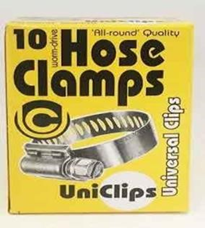 Self-Fusing Rubber Tape 19mm x 0.76mm x 9m.20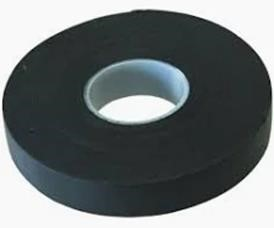 9V Disposable Alkaline Batteries or Equivalent20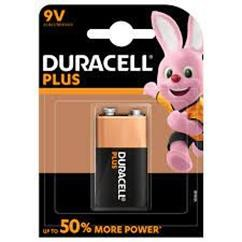 AA Disposable Alkaline Batteries or equivalent10 Packet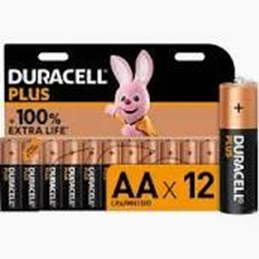 Engraver Optimal engraving control Separate on/off switch soft grip for comfortable handling Replaceable carbide or equivalent1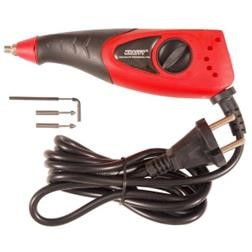 Energizer Tac-R1200 LED Rechargeable Torch - Black beam distance200 meters battery life of15 hours IPX4 Water-resistance, impact-resistance up to 1 meter and a shatterproof lens or equivalent6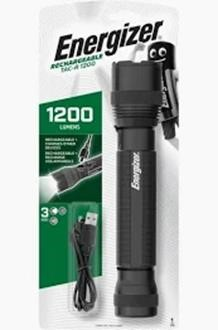 G13 Built-in Lamp holders 13mm with spring adjustment Horizontal Pins for T-8 Fluorescent Lamp150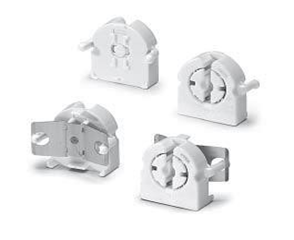 Fluorescent Holder T5 G13 With Pin with Spring or equivalent100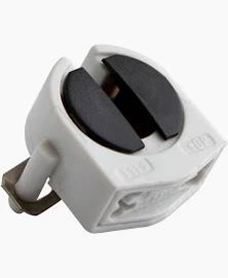 G13 Push-fit Lamp holder with Pins, 23,5mm Lamp Axis for T8 Fluorescent Lamp100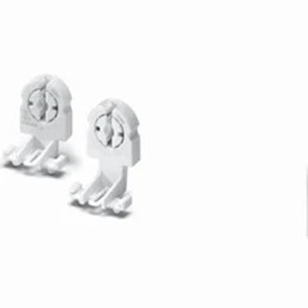 LH0351 Unshunted, T8 compressible, push fit or screw down lamp holder/socket50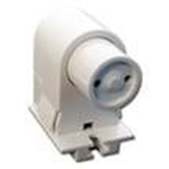 ST8E-1.5M LED 20W/865 220-240V EM25X1G10APMOSRAM100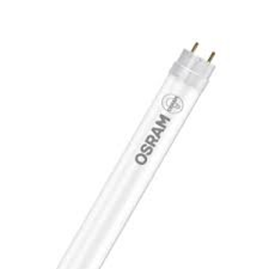 CriteriaMeans of VerificationPointsPriceProposed Bid Price80,00Preference PointsSpecific Goals20,00Total PointsTotal Points100,00ItemsQuantityUnit PriceTotal PriceUnleaded Octane Fuel 200 liters 95200 litresHose Clamps G24 Size: 25mm x 51 mm S/S Box of 10 Universal or equivalent5 BoxesSelf-Fusing Rubber Tape 19mm x 0.76mm x 9m.209V Disposable Alkaline Batteries or Equivalent20AA Disposable Alkaline Batteries or equivalent10 PacketEngraver Optimal engraving control Separate on/off switch soft grip for comfortable handling Replaceable carbide or equivalent1Energizer Tac-R1200 LED Rechargeable Torch - Black beam distance200 meters battery life of15 hours IPX4 Water-resistance, impact-resistance up to 1 meter and a shatterproof lens or equivalent6G13 Built-in Lamp holders 13mm with spring adjustment Horizontal Pins for T-8 Fluorescent Lamp150Fluorescent Holder T5 G13 With Pin with Spring or equivalent100G13 Push-fit Lamp holder with Pins, 23,5mm Lamp Axis for T8 Fluorescent Lamp100LH0351 Unshunted, T8 compressible, push fit or screw down lamp holder/socket50ST8E-1.5M LED 20W/865 220-240V EM25X1G10APMOSRAM100 Sub-TotalVAT @15%Total  VAT Incl.Cape Town International AiportDelivery AddressCape Town International AiportCape Town International AirportATNS Control Tower ComplexGate F3Tower RoadCape Town7490STAGE 1ADMINISTRATIVE PRE-QUALIFICATION REQUIREMENTSSTAGE 2PRICE AND ATNS SPECIFIC GOALSPRICE80ATNS SPECIFIC GOALS20The specific goals allocated points in terms of this tenderNumber of pointsallocated(80/20 system)(To be completed by the organ of state)Number of points claimed (80/20 system)51% Black Owned Suppliers (Section 2(1)(d)(i) of the PPPFA)(To be completed by the tenderer in SBD 6.1 attached)30% Black Woman Owned Suppliers. (Section 2(1)(d)(i) of the PPPFA)(To be completed by the tenderer in SBD 6.1 attached)YOU ARE HEREBY INVITED TO BID FOR REQUIREMENTS OF THE ATNS SOC LTDYOU ARE HEREBY INVITED TO BID FOR REQUIREMENTS OF THE ATNS SOC LTDYOU ARE HEREBY INVITED TO BID FOR REQUIREMENTS OF THE ATNS SOC LTDYOU ARE HEREBY INVITED TO BID FOR REQUIREMENTS OF THE ATNS SOC LTDYOU ARE HEREBY INVITED TO BID FOR REQUIREMENTS OF THE ATNS SOC LTDYOU ARE HEREBY INVITED TO BID FOR REQUIREMENTS OF THE ATNS SOC LTDYOU ARE HEREBY INVITED TO BID FOR REQUIREMENTS OF THE ATNS SOC LTDYOU ARE HEREBY INVITED TO BID FOR REQUIREMENTS OF THE ATNS SOC LTDYOU ARE HEREBY INVITED TO BID FOR REQUIREMENTS OF THE ATNS SOC LTDYOU ARE HEREBY INVITED TO BID FOR REQUIREMENTS OF THE ATNS SOC LTDBID NUMBER:ATNS/FACT/RFQ011/2023/2024/Petrol and ConsumablesATNS/FACT/RFQ011/2023/2024/Petrol and ConsumablesATNS/FACT/RFQ011/2023/2024/Petrol and ConsumablesCLOSING DATE:CLOSING DATE:15 March 2024CLOSING TIME:CLOSING TIME:10h00DESCRIPTIONAPPOINTMENT OF A SUITABLE SERVICE PROVIDER TO SUPPLY AND DELIVER PETROL AND CONSUMBALES AT CAPE TOWN INTERNATIONAL AIRPORT FACTAPPOINTMENT OF A SUITABLE SERVICE PROVIDER TO SUPPLY AND DELIVER PETROL AND CONSUMBALES AT CAPE TOWN INTERNATIONAL AIRPORT FACTAPPOINTMENT OF A SUITABLE SERVICE PROVIDER TO SUPPLY AND DELIVER PETROL AND CONSUMBALES AT CAPE TOWN INTERNATIONAL AIRPORT FACTAPPOINTMENT OF A SUITABLE SERVICE PROVIDER TO SUPPLY AND DELIVER PETROL AND CONSUMBALES AT CAPE TOWN INTERNATIONAL AIRPORT FACTAPPOINTMENT OF A SUITABLE SERVICE PROVIDER TO SUPPLY AND DELIVER PETROL AND CONSUMBALES AT CAPE TOWN INTERNATIONAL AIRPORT FACTAPPOINTMENT OF A SUITABLE SERVICE PROVIDER TO SUPPLY AND DELIVER PETROL AND CONSUMBALES AT CAPE TOWN INTERNATIONAL AIRPORT FACTAPPOINTMENT OF A SUITABLE SERVICE PROVIDER TO SUPPLY AND DELIVER PETROL AND CONSUMBALES AT CAPE TOWN INTERNATIONAL AIRPORT FACTAPPOINTMENT OF A SUITABLE SERVICE PROVIDER TO SUPPLY AND DELIVER PETROL AND CONSUMBALES AT CAPE TOWN INTERNATIONAL AIRPORT FACTAPPOINTMENT OF A SUITABLE SERVICE PROVIDER TO SUPPLY AND DELIVER PETROL AND CONSUMBALES AT CAPE TOWN INTERNATIONAL AIRPORT FACTBID RESPONSE DOCUMENTS MAY BE DEPOSITED IN THE BID BOX SITUATED AT (STREET ADDRESS)BID RESPONSE DOCUMENTS MAY BE DEPOSITED IN THE BID BOX SITUATED AT (STREET ADDRESS)BID RESPONSE DOCUMENTS MAY BE DEPOSITED IN THE BID BOX SITUATED AT (STREET ADDRESS)BID RESPONSE DOCUMENTS MAY BE DEPOSITED IN THE BID BOX SITUATED AT (STREET ADDRESS)BID RESPONSE DOCUMENTS MAY BE DEPOSITED IN THE BID BOX SITUATED AT (STREET ADDRESS)BID RESPONSE DOCUMENTS MAY BE DEPOSITED IN THE BID BOX SITUATED AT (STREET ADDRESS)BID RESPONSE DOCUMENTS MAY BE DEPOSITED IN THE BID BOX SITUATED AT (STREET ADDRESS)BID RESPONSE DOCUMENTS MAY BE DEPOSITED IN THE BID BOX SITUATED AT (STREET ADDRESS)BID RESPONSE DOCUMENTS MAY BE DEPOSITED IN THE BID BOX SITUATED AT (STREET ADDRESS)BID RESPONSE DOCUMENTS MAY BE DEPOSITED IN THE BID BOX SITUATED AT (STREET ADDRESS)RFQ can be sent by email to: RFQs@atns.co.zaRFQ can be sent by email to: RFQs@atns.co.zaRFQ can be sent by email to: RFQs@atns.co.zaRFQ can be sent by email to: RFQs@atns.co.zaRFQ can be sent by email to: RFQs@atns.co.zaRFQ can be sent by email to: RFQs@atns.co.zaRFQ can be sent by email to: RFQs@atns.co.zaRFQ can be sent by email to: RFQs@atns.co.zaRFQ can be sent by email to: RFQs@atns.co.zaRFQ can be sent by email to: RFQs@atns.co.zaBIDDING PROCEDURE ENQUIRIES MAY BE DIRECTED TOBIDDING PROCEDURE ENQUIRIES MAY BE DIRECTED TOBIDDING PROCEDURE ENQUIRIES MAY BE DIRECTED TOBIDDING PROCEDURE ENQUIRIES MAY BE DIRECTED TOBIDDING PROCEDURE ENQUIRIES MAY BE DIRECTED TOTECHNICAL ENQUIRIES MAY BE DIRECTED TO:TECHNICAL ENQUIRIES MAY BE DIRECTED TO:TECHNICAL ENQUIRIES MAY BE DIRECTED TO:TECHNICAL ENQUIRIES MAY BE DIRECTED TO:TECHNICAL ENQUIRIES MAY BE DIRECTED TO:CONTACT PERSONCONTACT PERSONCONTACT PERSONMolete MakhutleMolete MakhutleCONTACT PERSONCONTACT PERSONTELEPHONE NUMBERTELEPHONE NUMBERTELEPHONE NUMBER011 607 1000011 607 1000TELEPHONE NUMBERTELEPHONE NUMBERFACSIMILE NUMBERFACSIMILE NUMBERFACSIMILE NUMBERN/AN/AFACSIMILE NUMBERFACSIMILE NUMBERE-MAIL ADDRESSE-MAIL ADDRESSE-MAIL ADDRESSMoletem@atns.co.zaMoletem@atns.co.zaE-MAIL ADDRESSE-MAIL ADDRESSSUPPLIER INFORMATIONSUPPLIER INFORMATIONSUPPLIER INFORMATIONSUPPLIER INFORMATIONSUPPLIER INFORMATIONSUPPLIER INFORMATIONSUPPLIER INFORMATIONSUPPLIER INFORMATIONSUPPLIER INFORMATIONSUPPLIER INFORMATIONNAME OF BIDDERNAME OF BIDDERPOSTAL ADDRESSPOSTAL ADDRESSSTREET ADDRESSSTREET ADDRESSTELEPHONE NUMBERTELEPHONE NUMBERCODECODENUMBERNUMBERCELLPHONE NUMBERCELLPHONE NUMBERFACSIMILE NUMBERFACSIMILE NUMBERCODECODENUMBERNUMBERE-MAIL ADDRESSE-MAIL ADDRESSVAT REGISTRATION NUMBERVAT REGISTRATION NUMBERSUPPLIER COMPLIANCE STATUSSUPPLIER COMPLIANCE STATUSTAX COMPLIANCE SYSTEM PIN:TAX COMPLIANCE SYSTEM PIN:ORCENTRAL SUPPLIER DATABASE No: MAAAMAAAMAAAB-BBEE STATUS LEVEL VERIFICATION CERTIFICATEB-BBEE STATUS LEVEL VERIFICATION CERTIFICATETICK APPLICABLE BOX] Yes                      NoTICK APPLICABLE BOX] Yes                      NoTICK APPLICABLE BOX] Yes                      NoB-BBEE STATUS LEVEL SWORN AFFIDAVIT  B-BBEE STATUS LEVEL SWORN AFFIDAVIT  B-BBEE STATUS LEVEL SWORN AFFIDAVIT  [TICK APPLICABLE BOX] Yes                   No[TICK APPLICABLE BOX] Yes                   No[A B-BBEE STATUS LEVEL VERIFICATION CERTIFICATE/ SWORN AFFIDAVIT (FOR EMES & QSEs) MUST BE SUBMITTED IN ORDER TO QUALIFY FOR PREFERENCE POINTS FOR B-BBEE][A B-BBEE STATUS LEVEL VERIFICATION CERTIFICATE/ SWORN AFFIDAVIT (FOR EMES & QSEs) MUST BE SUBMITTED IN ORDER TO QUALIFY FOR PREFERENCE POINTS FOR B-BBEE][A B-BBEE STATUS LEVEL VERIFICATION CERTIFICATE/ SWORN AFFIDAVIT (FOR EMES & QSEs) MUST BE SUBMITTED IN ORDER TO QUALIFY FOR PREFERENCE POINTS FOR B-BBEE][A B-BBEE STATUS LEVEL VERIFICATION CERTIFICATE/ SWORN AFFIDAVIT (FOR EMES & QSEs) MUST BE SUBMITTED IN ORDER TO QUALIFY FOR PREFERENCE POINTS FOR B-BBEE][A B-BBEE STATUS LEVEL VERIFICATION CERTIFICATE/ SWORN AFFIDAVIT (FOR EMES & QSEs) MUST BE SUBMITTED IN ORDER TO QUALIFY FOR PREFERENCE POINTS FOR B-BBEE][A B-BBEE STATUS LEVEL VERIFICATION CERTIFICATE/ SWORN AFFIDAVIT (FOR EMES & QSEs) MUST BE SUBMITTED IN ORDER TO QUALIFY FOR PREFERENCE POINTS FOR B-BBEE][A B-BBEE STATUS LEVEL VERIFICATION CERTIFICATE/ SWORN AFFIDAVIT (FOR EMES & QSEs) MUST BE SUBMITTED IN ORDER TO QUALIFY FOR PREFERENCE POINTS FOR B-BBEE][A B-BBEE STATUS LEVEL VERIFICATION CERTIFICATE/ SWORN AFFIDAVIT (FOR EMES & QSEs) MUST BE SUBMITTED IN ORDER TO QUALIFY FOR PREFERENCE POINTS FOR B-BBEE][A B-BBEE STATUS LEVEL VERIFICATION CERTIFICATE/ SWORN AFFIDAVIT (FOR EMES & QSEs) MUST BE SUBMITTED IN ORDER TO QUALIFY FOR PREFERENCE POINTS FOR B-BBEE][A B-BBEE STATUS LEVEL VERIFICATION CERTIFICATE/ SWORN AFFIDAVIT (FOR EMES & QSEs) MUST BE SUBMITTED IN ORDER TO QUALIFY FOR PREFERENCE POINTS FOR B-BBEE]ARE YOU THE ACCREDITED REPRESENTATIVE IN SOUTH AFRICA FOR THE GOODS /SERVICES /WORKS OFFERED?ARE YOU THE ACCREDITED REPRESENTATIVE IN SOUTH AFRICA FOR THE GOODS /SERVICES /WORKS OFFERED?Yes                         No [IF YES ENCLOSE PROOF]Yes                         No [IF YES ENCLOSE PROOF]Yes                         No [IF YES ENCLOSE PROOF]ARE YOU A FOREIGN BASED SUPPLIER FOR THE GOODS /SERVICES /WORKS OFFERED?
ARE YOU A FOREIGN BASED SUPPLIER FOR THE GOODS /SERVICES /WORKS OFFERED?
ARE YOU A FOREIGN BASED SUPPLIER FOR THE GOODS /SERVICES /WORKS OFFERED?
Yes No
[IF YES, ANSWER THE QUESTIONNAIRE BELOW]Yes No
[IF YES, ANSWER THE QUESTIONNAIRE BELOW]QUESTIONNAIRE TO BIDDING FOREIGN SUPPLIERSQUESTIONNAIRE TO BIDDING FOREIGN SUPPLIERSQUESTIONNAIRE TO BIDDING FOREIGN SUPPLIERSQUESTIONNAIRE TO BIDDING FOREIGN SUPPLIERSQUESTIONNAIRE TO BIDDING FOREIGN SUPPLIERSQUESTIONNAIRE TO BIDDING FOREIGN SUPPLIERSQUESTIONNAIRE TO BIDDING FOREIGN SUPPLIERSQUESTIONNAIRE TO BIDDING FOREIGN SUPPLIERSQUESTIONNAIRE TO BIDDING FOREIGN SUPPLIERSQUESTIONNAIRE TO BIDDING FOREIGN SUPPLIERSIS THE ENTITY A RESIDENT OF THE REPUBLIC OF SOUTH AFRICA (RSA)?		                                    YES   NODOES THE ENTITY HAVE A BRANCH IN THE RSA?				                                    YES   NODOES THE ENTITY HAVE A PERMANENT ESTABLISHMENT IN THE RSA?	                                                    YES   NODOES THE ENTITY HAVE ANY SOURCE OF INCOME IN THE RSA?		                                                    YES   NOIS THE ENTITY LIABLE IN THE RSA FOR ANY FORM OF TAXATION?		                                    YES   NO IF THE ANSWER IS “NO” TO ALL OF THE ABOVE, THEN IT IS NOT A REQUIREMENT TO REGISTER FOR A TAX COMPLIANCE STATUS SYSTEM PIN CODE FROM THE SOUTH AFRICAN REVENUE SERVICE (SARS) AND IF NOT REGISTER AS PER 2.3 BELOW. IS THE ENTITY A RESIDENT OF THE REPUBLIC OF SOUTH AFRICA (RSA)?		                                    YES   NODOES THE ENTITY HAVE A BRANCH IN THE RSA?				                                    YES   NODOES THE ENTITY HAVE A PERMANENT ESTABLISHMENT IN THE RSA?	                                                    YES   NODOES THE ENTITY HAVE ANY SOURCE OF INCOME IN THE RSA?		                                                    YES   NOIS THE ENTITY LIABLE IN THE RSA FOR ANY FORM OF TAXATION?		                                    YES   NO IF THE ANSWER IS “NO” TO ALL OF THE ABOVE, THEN IT IS NOT A REQUIREMENT TO REGISTER FOR A TAX COMPLIANCE STATUS SYSTEM PIN CODE FROM THE SOUTH AFRICAN REVENUE SERVICE (SARS) AND IF NOT REGISTER AS PER 2.3 BELOW. IS THE ENTITY A RESIDENT OF THE REPUBLIC OF SOUTH AFRICA (RSA)?		                                    YES   NODOES THE ENTITY HAVE A BRANCH IN THE RSA?				                                    YES   NODOES THE ENTITY HAVE A PERMANENT ESTABLISHMENT IN THE RSA?	                                                    YES   NODOES THE ENTITY HAVE ANY SOURCE OF INCOME IN THE RSA?		                                                    YES   NOIS THE ENTITY LIABLE IN THE RSA FOR ANY FORM OF TAXATION?		                                    YES   NO IF THE ANSWER IS “NO” TO ALL OF THE ABOVE, THEN IT IS NOT A REQUIREMENT TO REGISTER FOR A TAX COMPLIANCE STATUS SYSTEM PIN CODE FROM THE SOUTH AFRICAN REVENUE SERVICE (SARS) AND IF NOT REGISTER AS PER 2.3 BELOW. IS THE ENTITY A RESIDENT OF THE REPUBLIC OF SOUTH AFRICA (RSA)?		                                    YES   NODOES THE ENTITY HAVE A BRANCH IN THE RSA?				                                    YES   NODOES THE ENTITY HAVE A PERMANENT ESTABLISHMENT IN THE RSA?	                                                    YES   NODOES THE ENTITY HAVE ANY SOURCE OF INCOME IN THE RSA?		                                                    YES   NOIS THE ENTITY LIABLE IN THE RSA FOR ANY FORM OF TAXATION?		                                    YES   NO IF THE ANSWER IS “NO” TO ALL OF THE ABOVE, THEN IT IS NOT A REQUIREMENT TO REGISTER FOR A TAX COMPLIANCE STATUS SYSTEM PIN CODE FROM THE SOUTH AFRICAN REVENUE SERVICE (SARS) AND IF NOT REGISTER AS PER 2.3 BELOW. IS THE ENTITY A RESIDENT OF THE REPUBLIC OF SOUTH AFRICA (RSA)?		                                    YES   NODOES THE ENTITY HAVE A BRANCH IN THE RSA?				                                    YES   NODOES THE ENTITY HAVE A PERMANENT ESTABLISHMENT IN THE RSA?	                                                    YES   NODOES THE ENTITY HAVE ANY SOURCE OF INCOME IN THE RSA?		                                                    YES   NOIS THE ENTITY LIABLE IN THE RSA FOR ANY FORM OF TAXATION?		                                    YES   NO IF THE ANSWER IS “NO” TO ALL OF THE ABOVE, THEN IT IS NOT A REQUIREMENT TO REGISTER FOR A TAX COMPLIANCE STATUS SYSTEM PIN CODE FROM THE SOUTH AFRICAN REVENUE SERVICE (SARS) AND IF NOT REGISTER AS PER 2.3 BELOW. IS THE ENTITY A RESIDENT OF THE REPUBLIC OF SOUTH AFRICA (RSA)?		                                    YES   NODOES THE ENTITY HAVE A BRANCH IN THE RSA?				                                    YES   NODOES THE ENTITY HAVE A PERMANENT ESTABLISHMENT IN THE RSA?	                                                    YES   NODOES THE ENTITY HAVE ANY SOURCE OF INCOME IN THE RSA?		                                                    YES   NOIS THE ENTITY LIABLE IN THE RSA FOR ANY FORM OF TAXATION?		                                    YES   NO IF THE ANSWER IS “NO” TO ALL OF THE ABOVE, THEN IT IS NOT A REQUIREMENT TO REGISTER FOR A TAX COMPLIANCE STATUS SYSTEM PIN CODE FROM THE SOUTH AFRICAN REVENUE SERVICE (SARS) AND IF NOT REGISTER AS PER 2.3 BELOW. IS THE ENTITY A RESIDENT OF THE REPUBLIC OF SOUTH AFRICA (RSA)?		                                    YES   NODOES THE ENTITY HAVE A BRANCH IN THE RSA?				                                    YES   NODOES THE ENTITY HAVE A PERMANENT ESTABLISHMENT IN THE RSA?	                                                    YES   NODOES THE ENTITY HAVE ANY SOURCE OF INCOME IN THE RSA?		                                                    YES   NOIS THE ENTITY LIABLE IN THE RSA FOR ANY FORM OF TAXATION?		                                    YES   NO IF THE ANSWER IS “NO” TO ALL OF THE ABOVE, THEN IT IS NOT A REQUIREMENT TO REGISTER FOR A TAX COMPLIANCE STATUS SYSTEM PIN CODE FROM THE SOUTH AFRICAN REVENUE SERVICE (SARS) AND IF NOT REGISTER AS PER 2.3 BELOW. IS THE ENTITY A RESIDENT OF THE REPUBLIC OF SOUTH AFRICA (RSA)?		                                    YES   NODOES THE ENTITY HAVE A BRANCH IN THE RSA?				                                    YES   NODOES THE ENTITY HAVE A PERMANENT ESTABLISHMENT IN THE RSA?	                                                    YES   NODOES THE ENTITY HAVE ANY SOURCE OF INCOME IN THE RSA?		                                                    YES   NOIS THE ENTITY LIABLE IN THE RSA FOR ANY FORM OF TAXATION?		                                    YES   NO IF THE ANSWER IS “NO” TO ALL OF THE ABOVE, THEN IT IS NOT A REQUIREMENT TO REGISTER FOR A TAX COMPLIANCE STATUS SYSTEM PIN CODE FROM THE SOUTH AFRICAN REVENUE SERVICE (SARS) AND IF NOT REGISTER AS PER 2.3 BELOW. IS THE ENTITY A RESIDENT OF THE REPUBLIC OF SOUTH AFRICA (RSA)?		                                    YES   NODOES THE ENTITY HAVE A BRANCH IN THE RSA?				                                    YES   NODOES THE ENTITY HAVE A PERMANENT ESTABLISHMENT IN THE RSA?	                                                    YES   NODOES THE ENTITY HAVE ANY SOURCE OF INCOME IN THE RSA?		                                                    YES   NOIS THE ENTITY LIABLE IN THE RSA FOR ANY FORM OF TAXATION?		                                    YES   NO IF THE ANSWER IS “NO” TO ALL OF THE ABOVE, THEN IT IS NOT A REQUIREMENT TO REGISTER FOR A TAX COMPLIANCE STATUS SYSTEM PIN CODE FROM THE SOUTH AFRICAN REVENUE SERVICE (SARS) AND IF NOT REGISTER AS PER 2.3 BELOW. IS THE ENTITY A RESIDENT OF THE REPUBLIC OF SOUTH AFRICA (RSA)?		                                    YES   NODOES THE ENTITY HAVE A BRANCH IN THE RSA?				                                    YES   NODOES THE ENTITY HAVE A PERMANENT ESTABLISHMENT IN THE RSA?	                                                    YES   NODOES THE ENTITY HAVE ANY SOURCE OF INCOME IN THE RSA?		                                                    YES   NOIS THE ENTITY LIABLE IN THE RSA FOR ANY FORM OF TAXATION?		                                    YES   NO IF THE ANSWER IS “NO” TO ALL OF THE ABOVE, THEN IT IS NOT A REQUIREMENT TO REGISTER FOR A TAX COMPLIANCE STATUS SYSTEM PIN CODE FROM THE SOUTH AFRICAN REVENUE SERVICE (SARS) AND IF NOT REGISTER AS PER 2.3 BELOW. BID SUBMISSION:BIDS MUST BE DELIVERED BY THE STIPULATED TIME TO THE CORRECT ADDRESS. LATE BIDS WILL NOT BE ACCEPTED FOR CONSIDERATION.ALL BIDS MUST BE SUBMITTED ON THE OFFICIAL FORMS PROVIDED– (NOT TO BE RE-TYPED) OR IN THE MANNER PRESCRIBED IN THE BID DOCUMENT.THIS BID IS SUBJECT TO THE PREFERENTIAL PROCUREMENT POLICY FRAMEWORK ACT, 2000 AND THE PREFERENTIAL PROCUREMENT REGULATIONS, 2017, THE GENERAL CONDITIONS OF CONTRACT (GCC) AND, IF APPLICABLE, ANY OTHER SPECIAL CONDITIONS OF CONTRACT.THE SUCCESSFUL BIDDER WILL BE REQUIRED TO FILL IN AND SIGN A WRITTEN CONTRACT FORM (SBD7).TAX COMPLIANCE REQUIREMENTSBIDDERS MUST ENSURE COMPLIANCE WITH THEIR TAX OBLIGATIONS. BIDDERS ARE REQUIRED TO SUBMIT THEIR UNIQUE PERSONAL IDENTIFICATION NUMBER (PIN) ISSUED BY SARS TO ENABLE   THE ORGAN OF STATE TO VERIFY THE TAXPAYER’S PROFILE AND TAX STATUS.APPLICATION FOR TAX COMPLIANCE STATUS (TCS) PIN MAY BE MADE VIA E-FILING THROUGH THE SARS WEBSITE WWW.SARS.GOV.ZA.BIDDERS MAY ALSO SUBMIT A PRINTED TCS CERTIFICATE TOGETHER WITH THE BID. IN BIDS WHERE CONSORTIA / JOINT VENTURES / SUB-CONTRACTORS ARE INVOLVED; EACH PARTY MUST SUBMIT A SEPARATE   TCS CERTIFICATE / PIN / CSD NUMBER.WHERE NO TCS PIN IS AVAILABLE BUT THE BIDDER IS REGISTERED ON THE CENTRAL SUPPLIER DATABASE (CSD), A CSD NUMBER MUST BE PROVIDED. NO BIDS WILL BE CONSIDERED FROM PERSONS IN THE SERVICE OF THE STATE, COMPANIES WITH DIRECTORS WHO ARE PERSONS IN THE SERVICE OF THE STATE, OR CLOSE CORPORATIONS WITH MEMBERS PERSONS IN THE SERVICE OF THE STATE.”Full NameIdentity NumberName of State institutionPOINTSPRICE80SPECIFIC GOALS20Total points for Price and SPECIFIC GOALS 100The specific goals allocated points in terms of this tenderNumber of pointsallocated(80/20 system)(To be completed by the organ of state)Number of points claimed (80/20 system)(To be completed by the tenderer)Disability (Section 2(1)(d)(i) of the PPPFA)20